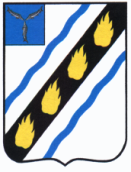 АДМИНИСТРАЦИЯМЕЧЁТНЕНСКОГО  МУНИЦИПАЛЬНОГО ОБРАЗОВАНИЯ 
СОВЕТСКОГО МУНИЦИПАЛЬНОГО РАЙОНА САРАТОВСКОЙ ОБЛАСТИ
ПОСТАНОВЛЕНИЕОт 11.03. 2022 № 9                                                           с. МечетноеОб изменении статуса   объекта недвижимостирасположенного по адресу: Саратовская область,Советский район, с. Мечетное, ул. Рабочая, д. 6/2         Рассмотрев заявление    Лавровой Лидии Ивановны, техническую документацию на объект недвижимости, руководствуясь Федеральным законом от 6.10.2003 г. № 131-ФЗ «Об общих принципах организации местного самоуправления в Российской Федерации», Уставом Мечётненского муниципального образования, администрация Мечетненского муниципального образования ПОСТАНОВЛЯЕТ: 1.Изменить статус объекта недвижимости, с кадастровым номером 64:33:090106:546, расположенного по адресу: Саратовская область, Советский район, с. Мечетное, ул. Рабочая д. 6 кв.2, общей площадью 74,9 кв.м. с «квартиры» на «жилой дом», в соответствии с техническим паспортом от 07.07.1998г.2.Изменить адрес объекта недвижимости с кадастровым номером 64:33:090106:546 с «Саратовская область, Советский район, с. Мечетное, ул. Рабочая д.6 кв.2,» на «Российская Федерация, Саратовская область, Советский муниципальный район, Мечетненское муниципальное образование, с.Мечетное, ул. Рабочая, д.6/2».3. Настоящее постановление вступает в силу со дня его подписания.И.о.главы Мечетненскогомуниципального образования                                                 И.И. Леонова